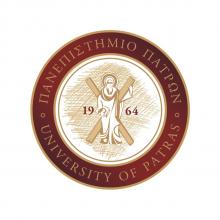 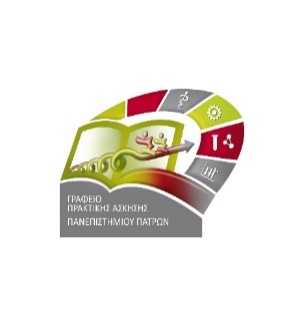 ΠΑΝΕΠΙΣΤΗΜΙΟ ΠΑΤΡΩΝΤΜΗΜΑ ΔΙΟΙΚΗΣΗΣ ΕΠΙΧΕΙΡΗΣΕΩΝΠΡΟΓΡΑΜΜΑ ΠΡΑΚΤΙΚΗΣ ΑΣΚΗΣΗΣΕπιστημονικός Υπεύθυνος: Βασίλειος Βουτσινάς, Καθηγητήςvutsinas@upatras.gr, misbilab@upatras.gr Πάτρα 07/06/2019ΑΝΑΚΟΙΝΩΣΗ ΚΑΤΑΝΟΜΗΣ ΦΟΙΤΗΤΩΝ ΓΙΑ ΤΟ ΠΡΟΓΡΑΜΜΑ ΠΡΑΚΤΙΚΗΣ ΑΣΚΗΣΗΣ ΓΙΑ ΤΟ ΑΚΑΔΗΜΑΪΚΟ ΕΤΟΣ 2018-2019Η Επιτροπή Πρακτικής Άσκησης μετά από λεπτομερή έλεγχο αποφάσισε την ανάθεση των φοιτητών στους φορείς υλοποίησης του Προγράμματος «Πρακτική Άσκηση Πανεπιστημίου Πατρών: Τμήματος Διοίκησης Επιχειρήσεων» για το ακαδημαϊκό έτος 2018-2019. Η τελική ανάθεση είναι συνάρτηση της κατάταξης των φοιτητών, των ενστάσεων, των προτιμήσεών τους καθώς και των διαθέσιμων θέσεων στους φορείς υλοποίησης. Μετά την οικειοθελή αποχώρηση του φοιτητή με Αριθμό Μητρώου:1021982 τη θέση του πήρε ο πρώτος επιλαχών:1046655Η ανάθεση για τους τέσσερις (4) πρώτους επιλαχόντες είναι η ακόλουθη:*Για πληροφορίες, παρακαλούνται να στέλνουν μήνυμα στο misbilab@upatras.gr.Η ΤΡΙΜΕΛΗΣ ΕΠΙΤΡΟΠΗ ΤΟΥ ΠΡΟΓΡΑΜΜΑΤΟΣ ΠΡΑΚΤΙΚΗΣ ΆΣΚΗΣΗΣΒασίλειος Βουτσινάς, Καθηγητής (Πρόεδρος)Ιωάννης Γιαννίκος, Καθηγητής (Μέλος) Παναγιώτης Πολυχρονίου, Επίκουρος Καθηγητής (Μέλος) Α/ΑΑΡ.ΜΗΤΡΩΟΥΦΟΡΕΑΣ ΑΝΑΘΕΣΗ102198211022327ARVIS ΠΕΡΙΒΑΛΛΟΝΤΙΚΕΣ ΕΠΙΧΕΙΡΗΣΕΙΣ ΕΛΛΑΔΟΣ ΑΕ, Αθήνα21022334ΟΤΕ, Μαρούσι31022848ΓΡΗΓΟΡΙΟΥ ΧΡ. ΓΕΩΡΓΙΟΣ, Κορυδαλλός41022855ΑΘΗΝΑΪΚΗ ΖΥΘΟΠΟΙΙΑ Α.Ε. (ΥΠΟΚ/ΜΑ ΠΑΤΡΩΝ), ΒΙ.ΠΕ. Πατρών51031500ΑΓΡΟΤΙΚΟΣ ΣΥΝΑΙΤΕΡΙΣΜΟΣ ΕΝΩΣΗ ΑΓΡΙΝΙΟΥ, Αγρίνιο61022463ΓΡΑΜΜΗ-ΤΣΙΠΙΑΝΙΤΗΣ ΣΤ. & ΣΙΑ Ο.Ε, Πάτρα71022476REACTION IKE, Πάτρα81022541ΣΩΛΗΝΟΥΡΓΕΙΑ ΚΟΡΙΝΘΟΥ, Θίσβη Βοιωτίας91050733ΧΡΥΣΟΣ ΟΔΗΓΟΣ ΕΝΤΥΠΗ & ΗΛΕΚΤΡΟΝΙΚΗ ΠΛΗΡΟΦΟΡΗΣΗ Α.Ε.101022157 ΑΠΟΨΗ, ΥΠΗΡΕΣΙΕΣ ΠΛΗΡΟΦΟΡΙΚΗΣ, ΣΥΜΒΟΥΛΕΥΤΙΚΗΣ & ΕΚΠΑΙΔΕΥΣΗΣ, Πάτρα111046588 IRIDA LABS, Πάτρα121046497EMRON ΑΕ, Χαλάνδρι131046524ECOLAB, Χαλάνδρι141046496ΣΟΛ CROWE, Αθήνα151022529ΤΟΒΕΑ, Πάτρα161031501ΜΙΧΑΗΛΙΔΗΣ Δ. ΚΑΙ ΣΙΑ ΟΕ (Miele), Πάτρα171046603UP HELLAS, Αθήνα181046508EUROBANK, Νέα Ιωνία191046462ΑΝΔΡΙΟΠΟΥΛΟΣ Σ. ΚΑΙ ΣΙΑ ΕΕ (ABOUTNET), Αθήνα201022373EUROBANK, Αθήνα211043649ΓΕΝΙΚΟ ΕΜΠΟΡΙΟ Λ. ΤΑΣΟΥΛΑΣ ΑΕ, Κέρκυρα221046590CAVINO ΟΙΝΟΠΟΙΙΑ ΚΑΙ ΠΟΤΟΠΟΙΙΑ, Αίγιο231046604ΓΕΩΡΓΙΟΣ ΤΕΛΩΝΗΣ ΕΠΕ (FERRY CENTER), Πάτρα241051279COSTA NAVARINO, Πύλος Μεσσηνίας251046494ΑΘΗΝΑΪΚΗ ΖΥΘΟΠΟΙΙΑ Α.Ε. (ΥΠΟΚ/ΜΑ ΠΑΤΡΩΝ), ΒΙ.ΠΕ. Πατρών261046516GIVMED-SHARE MEDICINE SHARE LIFE, Αθήνα271046595 GOLDEN SUN HOTEL-ΧΡΥΣΟΣ ΗΛΙΟΣ ΑΞΤΕ, Ζάκυνθος281022536ΜΠΟΤΣΙΟΣ ΑΕ, Πρέβεζα291046469ΕΝΙΑΙΟΣ ΟΙΝΟΠΟΙΗΤΙΚΟΣ ΑΓΡΟΤΙΚΟΣ ΣΥΝΕΤΑΙΡΙΣΜΟΣ ΣΑΜΟΥ, Σάμος301046470CARGLASS-ERGOFIL SA, Μεταμόρφωση311046523MARAN GAS MARITIME INC, Καλλιθέα321046570ΣΑΠΛΑΙ ΓΙΟΥΝΙΚ ΑΕ (COFFEE ISLAND), Πάτρα331051077ΜΕΣΟΓΕΙΑΚΟΙ ΠΑΡΑΚΤΙΟΙ ΑΓΩΝΕΣ ΠΑΤΡΑ 2019, Πάτρα341022338ΚΑΡΝΑ ΑΓΟΡΑ ΚΡΕΑΤΟΣ ΙΚΕ (CARNA), Πάτρα351046565ΓΕΩΡΓΙΟΣ ΤΕΛΩΝΗΣ ΕΠΕ (FERRY CENTER), Πάτρα361046542GOLGATE-PALMOLIVE COMPANY, Πειραιάς371046605DIVICO-ΙΔΙΩΤΙΚΗ ΕΠΙΧΕΙΡΗΣΗ ΠΑΡΟΧΗΣ ΥΠΗΡΕΣΙΩΝ ΑΣΦΑΛΕΙΑΣ ΑΝΩΝΥΜΗ ΕΤΑΙΡΕΙΑ (ΣΥΣΤΗΜΑΤΑ ΑΣΦΑΛΕΙΑΣ-ΦΥΛΑΞΕΙΣ), Πάτρα381046454ZEUS & DIONE, Αθήνα391031499ΚΑΡΑΧΑΛΙΟΣ ALUXAL ABEE, Αγρίνιο401046674ΓΕΝΙΚΟ ΝΟΣΟΚΟΜΕΙΟ ΤΡΙΚΑΛΩΝ, Τρίκαλα411022482IRIDA Labs, Πάτρα421046655UPSTREAM AE, Γέρακας431046589Α.Ε. ΤΣΙΜΕΝΤΩΝ ΤΙΤΑΝ, Πάτρα441046661MED FRIGO SA -Γ. ΠΟΥΛΙΑΣ - Σ. ΜΠΡΑΚΑΤΣΕΛΟΣ ΑΕ, Πάτρα451051276ALDEMAR-OLYMPIAN VILLAGE, Σκαφιδιά Ηλείας461046484ΕΛΛΗΝΙΚΑ ΠΕΤΡΕΛΑΙΑ ΑΕ (ΕΛΠΕ), Μαρούσι